INSTRUCCIONESNiños y niñas de tercero básico:Vamos avanzando en la cuarentena y acercándonos a Semana Santa. Será una Semana Santa muy distinta a las que hemos vivido, ya que estaremos en nuestras casas, sin poder ir a misa ni a talleres de Pascua.Hoy vamos a recordar un poco lo que sucedió en ese tiempo, para que estén preparados para este fin de semana tan lindo.Observen el Power Point sin imprimirlo. Léanlo y luego observen la película. L@s que tengan la posibilidad, impriman la guía de actividades y luego guárdenla en la misma carpeta de las actividades de la semana pasada. Pinten los dibujos y aprovechen de dejarlo bonito.Los invito a que, con cosas que tengan en sus casas, armen un lindo altar para esta Semana Santa. Pueden aprovechar de poner el dibujo que les envié la semana pasada, hacer una cruz con masa o con madera, ponerle flores, etc. Lo que a ustedes se les ocurra. Pueden enviarme fotos de los altares a mi mail bernardita.ayestaran@ssccmanquehue.clQue tengan una preciosa Semana Santa con sus familias. ¡Ya queda menos para vernos!Miss BerniAbril 2020.ACTIVIDADES DE SEMANA SANTABusca las palabras de Domingo de ramos en la sopa de letras.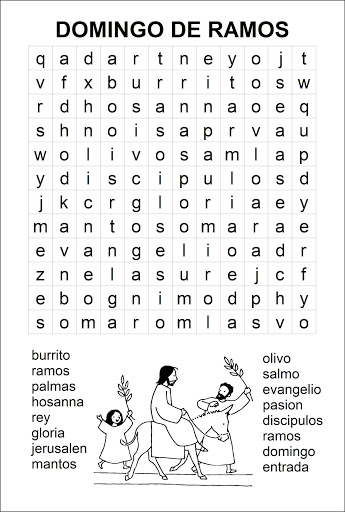 Pinta cada número con el color que corresponde y descubre la imagen.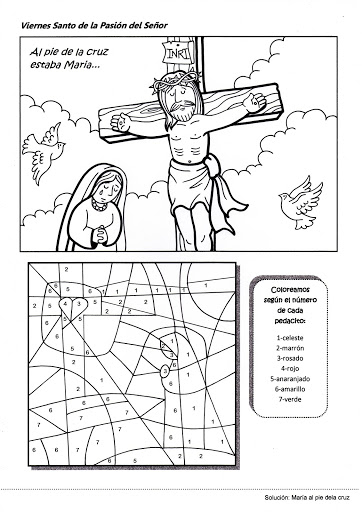 Pinta el dibujo y descubre el mensaje.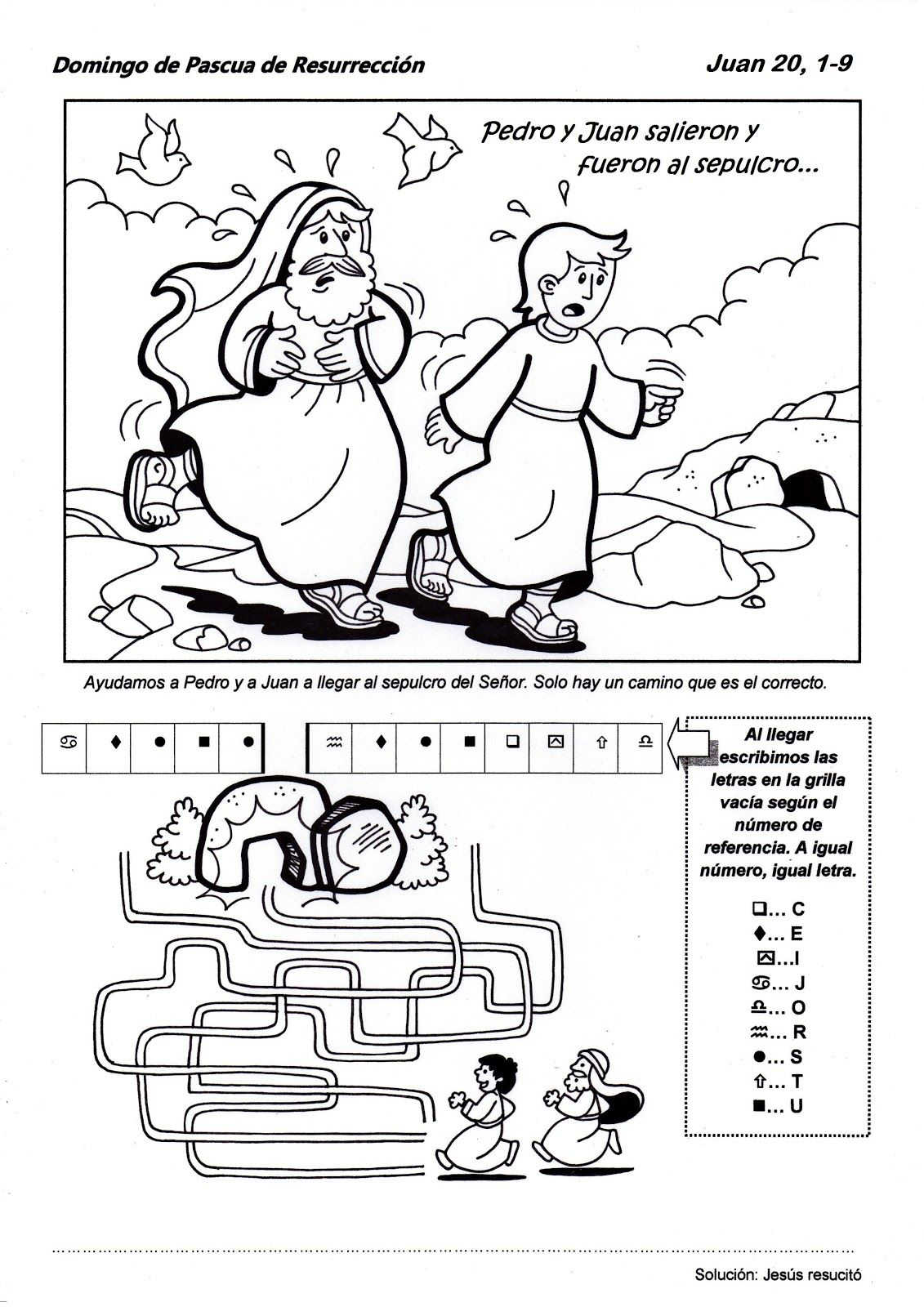 